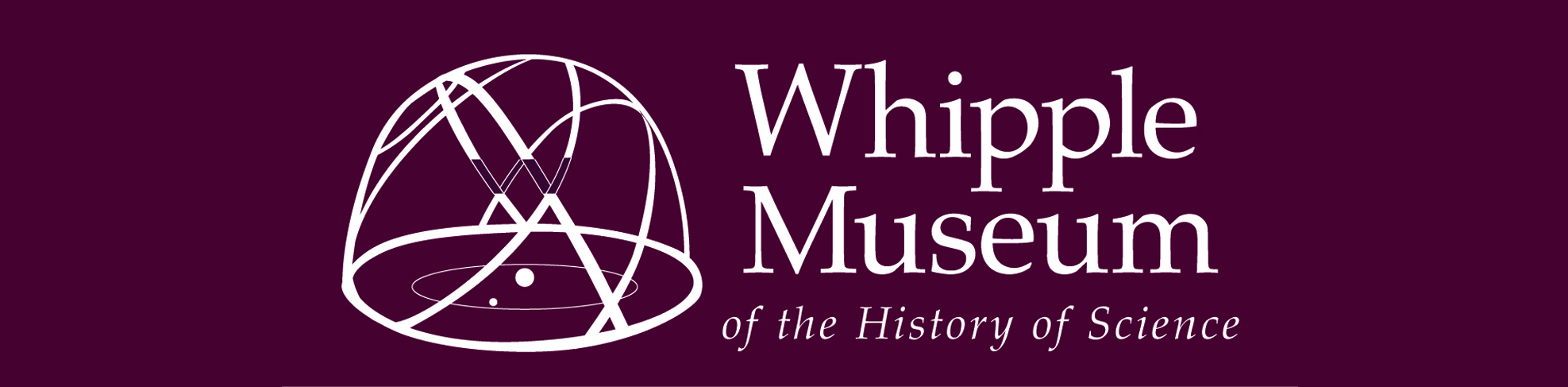 Outreach session human body Can you trick your own eyes? Why does sound travel better through you than through the air? Do you know where your bones and organs are? Find out about your amazing body using objects and activities from the Whipple Museum of the history of science. Topic ObjectsActivity EyesEye model, colour wheel, optical illusions, telescopes and lenses Make colour wheel and/or thaumatrope, seeing through finger, learn to use a telescope, experiment with lenses. EarsEar model, slinky spring, tuning forks, recorders Experiment with sounds, explore ear model and different materials for sound to travel throughBones Skeleton, x rays, bone tunicPut x rays together to form a complete skeleton, put together bones tunic either on table or wear it! OrgansOrgan tunic Put together organ tunics on table or wearing it, find out how to take your pulse and make your heart beat faster